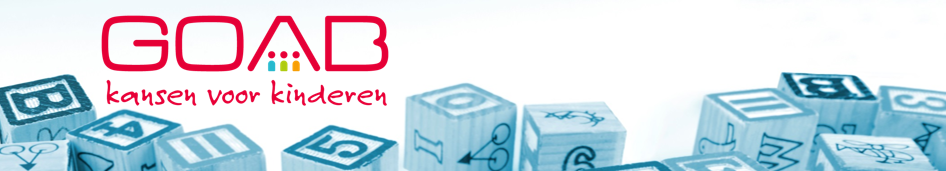 Fieldlab NP Onderwijs – zeven gemeenten in beeld7 september 2021 Tijdens de Fieldlab NP Onderwijs is een select gezelschap van gemeenten onder begeleiding van Anja de Rooij en Heleen Versteegen het GOAB-consortium bijeen gekomen om te bespreken hoe zij het NP Onderwijs in hun gemeenten aan het uitrollen zijn. Naast een korte achtergrond wordt in dit verslag per gemeente beschreven wat hun plan van aanpak tot nu toe is geweest. Achtergrond De overheid investeert met het Nationaal Programma Onderwijs (NP Onderwijs) 8,5 miljard in het onderwijs. Dit is bedoeld voor herstel en ontwikkeling van het onderwijs tijdens en na corona. Ook gemeenten krijgen budget uit het NP Onderwijs, voor hun rol in voorschoolse educatie, primair en voortgezet onderwijs tot en met 2023. Voor de aanpak en besteding van de NP Onderwijs middelen zijn drie brieven belangrijk: de eerste brief aan gemeenten (april) benadrukte om zo goed mogelijk aan te sluiten bij de bestaande structuur in de gemeente. In de tweede brief (juli) is verder uitgewerkt wat er van gemeenten gevraagd wordt. In de kamerbrief over het herstel en perspectief voor de jeugd (juli) werd de enorme breedte van de subsidiemogelijkheden op dat terrein duidelijk. Mogelijke bestedingsdoelen om onderwijsvertraging in te halen die kinderen tijdens de coronapandemie oplopen zijn: bovenschoolse maatregelen, voorschoolse periode, thuiszitters, zorg en welzijn en het bevorderen van de samenwerking in de gemeente.De NP Onderwijs middelen kunnen worden gebruikt ter bekostiging van:Het nemen van maatregelen -aanvullend op de interventies van scholen- in verband met het inhalen van vertragingen op cognitief, executief en sociaal en emotioneel vlakHet bevorderen van lokale samenwerking tussen schoolbesturen, kinderopvangorganisaties, (jeugdgezondheids-)zorg, sociaal werk en andere lokale jeugdpartijen.Inspanningen gericht op thuiszittersAmbtelijke capaciteit van de gemeente/inkoop van expertise voor de uitvoering van het Nationaal Programma Onderwijs om de activiteiten onder nr. 1 tot en met nr. 3 uit te voeren. De aanpak van de gemeentenDe deelnemende gemeenten hebben aan elkaar voorgelegd hoe zij tot nu aan de slag zijn gegaan met het NP Onderwijs, om elkaar te inspireren en van elkaar te leren. Vrijwel elke gemeente gaf aan de corona middelen te willen inzetten in hun bestaande structuur, niet aan allerlei nieuwe ideeën en samenwerkingsstructuren. Op deze manier hoopt men te werken aan een verduurzaming van het huidige beleid en om de samenwerking onderling te versterken. Daarnaast kwam uit meerdere gemeenten het geluid dat het basisonderwijs veronderstelde dat het mee leek te vallen met de onderwijsachterstanden door corona. Of dit ook echt zo is, valt niet met zekerheid te zeggen. Wel waren de deelnemende gemeenten het er zo goed als unaniem over eens dat het opviel dat met name de leerlingen die al kwetsbaar waren voor de pandemie, m.n. veroorzaakt door de thuissituatie, het alleen maar ‘slechter’ zijn gaan doen tijdens de pandemie.  Een aantal kinderen zijn het door het thuisonderwijs ook beter gaan doen. Hierdoor zijn de onderlinge verschillen tussen de kinderen alleen maar groter geworden. De meeste gemeenten hebben meer middelen gekregen dan ze hadden verwacht, gaandeweg worden sinds de zomer de plannen aangepast om die ruime bestedingsmogelijkheden te benutten. Daarnaast bleek ook dat de meeste gemeenten al voor corona de beweging hebben gemaakt om domein overstijgend beleid vast te stellen, bijvoorbeeld in een Actieplan Jeugd. Hier haken zij in het kader van NP Onderwijs op in. Het viel bovendien op dat er wat tempoverschillen zaten in de aanpak: sommige gemeenten hebben tijdens de zomer goed doorgepakt om vanaf huidige schooljaar direct gerichte ondersteuning te kunnen bieden, in andere gemeenten lag het min of meer stil tijdens de zomervakantie, zij starten nu weer op. EindhovenHet hoofdthema in Eindhoven is Kansrijk Opgroeien, met aansluitend versnellen en opplussen op wat er is, zodat er een duurzame programmering ontstaatEr ligt een plan van aanpak voor NP Onderwijs, met name gericht op het versterken en versnellen van de bestaande plannenDe thema’s uit het plan worden uitgewerkt door verschillende werkgroepen van de LEAEen externe adviseur is ingehuurd om gesprekken te voeren met de schoolbesturen over hun wensen en behoeftenIn Eindhoven is een externe adviseur ingehuurd om gesprekken te voeren met de schoolbesturen over hun wensen en behoeften, waardoor de rol van de gemeente meteen als ondersteunend werd ervaren. Er ligt in Eindhoven een plan van aanpak voor NP Onderwijs, welke met name gericht is op het versterken en versnellen van de plannen die er al waren, om zo ook duurzaam te werk te gaan. De thema’s uit het plan worden uitgewerkt door verschillende werkgroepen van de LEA. Doordat de voorschoolse voorzieningen in deze werkgroepen zijn vertegenwoordigd, zijn zij ook betrokken bij het plan van aanpak voor NP Onderwijs. De gemeente neemt de regierol en zet in op het faciliteren van een goede infrastructuur: “De gemeente draagt verantwoordelijkheid voor het feit dat kinderen kansrijk op groeien en kinderen hebben tijdens corona wel degelijk een achterstand opgelopen”. De ervaring van Eindhoven is wel dat deze regierol het beste werkt wanneer zij de dialoog aangaan met het onderwijs. Er wordt met zogenaamde Dialoogtafels gewerkt.De middelen worden in Eindhoven in eerste instantie ingezet als versneller of plus op dat wat al in de gemeente loopt. Extra inzet van aanbieders is fijn, maar het moet wel duurzaam zijn, dus snelle ondersteuning of acties gebaseerd op acquisitie worden afgehouden. AssenIn Assen is ingezet op het organiseren van veel input, waar ze alle belangrijke Assense partijen bij betrokken (zo’n 70)Assen brengt een energieke beweging op gang met ruimbaan voor nieuwe en goede ideeën vanuit het veld zelf en de NP Onderwijs middelen worden als een kans gezien (er zijn nu mogelijkheden om te experimenteren)Assen heeft een groot webinar georganiseerd in mei, waar de ideeën van alle partijen zijn gedeeldEr is in Assen een actieve deelname van de jeugd bij het programmaDe leerkrachtentekorten proberen ze hier op te vangen door de inzet van kunst en cultuur in het onderwijsIn Assen zijn ze rond januari begonnen met het maken van een plan om de onderwijsachterstanden in de coronatijd te bestrijden. Assen is een overzichtelijke gemeente, met korte, warme lijnen. De gemeente heeft al gauw het balletje opgegooid, want: “met elkaar bereik je meer”. Ze wilden graag iets doen om partijen bij elkaar te brengen met het idee: als we samen iets plannen is de effectiviteit groter. Ze hebben in mei uitgepakt met een zeer professioneel georganiseerde webinar met ongeveer 70 deelnemers, waarbij ze ook het NJI hebben betrokken. Ook heeft gemeente Assen gedurende de coronapandemie contact gehouden met de Assense jeugd, ook zij hebben een bijdrage geleverd aan het webinar in de vorm van clips over hun dagelijkse leven tijdens de pandemie. Daarnaast is de jeugd ook gevraagd wat hun wensen zijn, waar ze tegenaan liepen en wat hen zou helpen. De gemeente heeft vooral veel input georganiseerd, wat zij en hun samenwerkingspartners ook de rol van de gemeente vinden. Ook faciliteert de gemeente samenkomst van verschillende partijen (cultuur, onderwijs, besturend, uitvoerend, welzijn, arbeidsmarkt, etc.). Tijdens het webinar zijn plannen bedacht om de jeugd weer perspectief te bieden. Zowel in het kader van onderwijsvertraging, als sociale ontwikkeling en vrijetijdsgemis. Dit heeft meer dan 20 actiepunten opgeleverd. Nu de scholen in Assen hun plan duidelijk hebben, gaat de gemeente met hen inventariseren wat zij kunnen betekenen, hierin wordt onderscheid gemaakt tussen PO en VO. Dit is met name omdat het VO in Assen ook een regionale functie heeft. Van een collega uit Groningen kregen zij een handig format dat zij gebruiken bij de inventarisatie van de plannen van het onderwijs. De krapte aan menskracht in het onderwijs kan worden aangevuld door de inzet van docenten van kunst en cultuur in het onderwijs, met speciale aandacht voor leervertraging. Dit loopt nu op twee scholen, als dit succesvol is dan wil de gemeente dit breder inzetten. In de JGZ en de jeugdhulp is de arbeidsmarkt enorm krap, hoe daarmee om moet worden gegaan, moet nog worden overlegd. Er is een handreiking van LKCA beschikbaar over de rol van cultuureducatie in het Nationaal Programma Onderwijs.Voor corona begon waren ze in Assen al bezig met de eerste contouren van een Lokaal Integraal Jeugdplan. Ze zien nu ruimte om hierin te ‘experimenteren’, dankzij de beschikbare corona middelen. Waar het eerst zoeken naar geld was, worden de corona middelen nu echt als een kans gezien om meer structureel perspectief te bieden aan de jeugd.  BrunssumBrunssum kon werken vanuit een stevige en goede (zorg)structuurHet NP Onderwijs start bij de leerling en vindt gaandeweg uitbreiding naar de daaromheen liggende cirkels: gezin, school, wijk en gemeenteTijdens de lockdown had Brunssum uitgebreide noodopvang, ook voor kinderen in kwetsbare gezinnenEr wordt ingezet op extra lees- en taalonderwijs op de scholen en didactisch rekenen (aansluitend op de behoefte)Het schoolmaatschappelijk team is na de zomervakantie verdriedubbeld, elke school heeft een schoolmaatschappelijk werker waar leerlingen en gezinnen terecht kunnenEr wordt in Brunssum ingezet op laagdrempelige preventieve aanpak in de wijkIn Brunssum is tijdens de periode van de lockdown een zorgteam geinstaleerd vanuit team jeugd, leerplicht, onderwijs en voorscholen. Dit team heeft gekeken welke kinderen ze, naast die van ouders met cruciale beroepen, ook een plek wilden bieden in de noodopvang. Bijvoorbeeld de kinderen met problemen thuis, of eigen problematiek. Zo hadden zij vanaf het begin zicht op de kinderen die het moeilijk hadden. Brunssum is een kleine gemeente, zij hebben niet een enorm groot budget gekregen. Groots beginnen (‘breng al je ideeën in’ á la Assen) is daarom niet hun aanpak geweest. In Brunssum is de aanpak daarom bij de leerling gestart en vindt gaandeweg uitbreiding naar de daaromheen liggende cirkels: gezin, school, wijk, gemeentebreed. Aan scholen is steeds gevraagd hoe ver zij zijn en of zij al ideeën hadden hoe ze de middelen konden inzetten. Voor de scholen was het belangrijk eerst de schoolscan te maken en daarna pas na te denken over gemeentelijke mogelijkheden. Eind juli is een deel van de schoolscans ontvangen en bekeken: achterstanden zijn vooral terug te vinden op technisch lezen, schrijven, rekenen en er is behoefte aan ondersteuning van de didactiek op deze leergebieden. Scholen zetten hier middelen op in door ondersteuning in te kopen.De gemeente zet in op de zorgkanten sociaal-emotionele ontwikkeling. Gemeente Brunssum heeft de zomer benut om er voor te zorgen dat direct na de vakantie het schoolmaatschappelijk werk is versterkt. Bij elke school is nu een vaste contactpersoon beschikbaar voor de gezinnen en kinderen zelf en via ‘train de trainer’ professionaliseren zij de leraren. Daarmee zorg je voor een meer duurzame aanpak. Dit wordt gecombineerd met een impuls aan jongerenwerk, gefinancierd vanuit andere coronamiddelen. Jongeren in de wijk worden benaderd: waar hebben ze last van? Wat speelt er? Waar hebben ze behoefte aan? Er wordt gewerkt aan het bevorderen van een gezonde levensstijl en waar nodig worden jongeren doorgestuurd naar andere instanties. Het deel van het NP Onderwijs geld dat ze nog overhouden willen ze gaan inzetten in de plannen die ze al hebben (GOAB en LEA). Bijvoorbeeld de inzet van de coach vroegsignalering van de kinderen zoals die al actief zijn in de voorscholen – gaat de gemeente nu ook voortzetten op de vroegschool ter versterking op de warme overdracht. Daarnaast zijn ze een boekje aan het maken met alle verenigingen binnen de gemeente (zowel sport als cultuur) om gezinnen te stimuleren om  gebruik te maken van het aanbod. Met daarbij de mogelijkheid dat ze beroep kunnen doen op Stichting Leergeld wanneer de financiële middelen ontbreken. KatwijkDe Katwijkse onderwijsagenda is een goede kapstok voor het NP Onderwijs planEr is in Katwijk een oproep gedaan om samen op te trekken voor het programma NP OnderwijsIn Katwijk wordt ingezet op het versterken van school en omgeving en de organisatie van school‘Met kleine stappen kun je veel bereiken, je kunt niet alles tegelijk’Katwijk ziet de noodzaak van een goed plan en een realistische planningKatwijk is anderhalf jaar geleden al gesprekken gaan voeren met het onderwijs om een Katwijkse Onderwijsagenda op te stellen, waarin een zestal thema’s zijn benoemd en de daarbij behorende concrete activiteiten. De activiteiten die Katwijk wilde gaan oppakken met het onderwijsveld hebben door corona enorme vertraging opgelopen. Met de komst van NP Onderwijs is de scholen gevraagd de draad weer op te pakken. De focus is: met kleine stappen kun je veel bereiken en je kunt niet alles tegelijk.  Binnenkort vindt er een LEA overleg plaats, waarin ze gaan besluiten wat zij gaan doen. De gemeente merkt dat de energie om aan de slag te gaan weer terug is, de betrokkenen in Katwijk zijn enthousiast, maar zien wel de noodzaak van een goed plan en een realistische tijdsplanning. Ook in Katwijk is veel mogelijk gezien het ruime budget, maar dan nog steeds is het belangrijk om goed na te denken waar energie en tijd aan wordt besteed. Stichtse VechtVia een aantal bijeenkomsten werkt Stichtse Vecht aan een plan waarbij de schoolplannen van NP Onderwijs en de lokale herstelagenda aan elkaar verbonden wordenVanuit de LEA is er een aparte ontwikkelgroep NP OnderwijsVoor een eerste beeld op de achterstanden hebben ze in deze gemeente de ‘thermometer vraag’ gesteld, waarbij 1: geen achterstanden en 5: ernstige achterstanden betekent. De score lag tussen de 1 en 3.Scholen keken in de eerste instantie binnen de muren van de school/schoolbesturen, niet naar of met de kinderopvang en de wijkIn Stichtse Vecht gebruiken ze een oplegger bij de schoolscans om snel en goed overzicht te krijgen van de behoeften van de scholenDe gemeente Stichtse Vecht is een ontwikkelgroep NP Onderwijs opgestart vanuit de LEA (met scholen, JGZ, sport en cultuur). De insteek is pragmatisch en realistisch aangezien het om financiering van twee jaar gaat. De leidraad is de Lokale Herstelagenda. Scholen keken in eerste instantie binnen de muren van de school of op bestuursniveau, wat nodig was. Een breder en overkoepelend perspectief kreeg nog geen aandacht, bijvoorbeeld samenwerking met de kinderopvang of wijkgerichte activiteiten. Om dit te doorbreken is bij een tweede sessie van de ontwikkelgroep en expert ingezet om dit perspectief te verbreden en te inspireren om in meer gezamenlijkheid invulling te geven aan het programma. De gemeente Stichtse Vecht houdt goed de vinger aan de pols bij de scholen. Ze hebben de schoolscans opgevraagd en daarbij gevraagd om een oplegger, zie hiernaast. Dat maakt het voor de gemeente iets makkelijker om een overzicht te maken. Mocht een school liever niet de hele schoolscan willen sturen, dan kunnen ze wel de rode draad aangeven. De ondersteuningsbehoefte verschilt: de kleine scholen hebben andere behoeftes dan grotere scholen. Stichtse Vecht ontvangt veel middelen: meer dan ze hadden verwacht. Het vraagt veel inzet en creativiteit om alle middelen in deze korte tijd efficiënt en zinvol in te kunnen zetten. BAR – Barendrecht, Albrandswaard en RidderkerkDe eerste inzet in deze gemeentes was: financieren waar mogelijkEr is in deze gemeentes gesproken met alle zorgcoördinatoren en schoolmaatschappelijk werk, waardoor er een goed beeld is ontstaan van wat de scholen nodig hebbenHet lijkt er nu op dat het schoolmaatschappelijk werk verdrievoudigd zou moeten wordenNu breiden ze de gesprekken uit naar de kinderopvang en voeren ze gesprekken met jongerencoaches om ook op die domeinen de behoeften in beeld te brengen.De gemeente stelt een interne programmacoördinator in om alles aan te sturenIn Barendrecht, Albrandswaard en Ridderkerk vormen de schoolscans niet het vetrekpunt voor planvorming vanuit de gemeente. De eerste inzet is financieren waar mogelijk en de gemeente volgt daarin de wensen van het onderwijs. Ze hebben met alle schoolbesturen, basisonderwijs, vo en mbo en kinderopvang gesproken en gevraagd wat hun behoefte was en waar ze nu grote zorgen over hadden. De grootste zorg zijn de sociaal-emotionele achterstanden. Er blijkt een enorme behoefte aan schoolmaatschappelijk werk. De gemeente anticipeert daarop door het zorgaanbod/schoolmaatschappelijk werk te versterken en waarschijnlijk te verdrievoudigen. Voor het wijkteam is dit een grote uitdaging. De gemeente bekijkt of het mogelijk is om dit aan te vullen met aanbod dat elders vandaan komt. De kern van de uitvoering ligt bij de scholen en partners, de gemeente sluit hier pragmatisch op aan. De gemeente stelt een interne programmacoördinator aan om alles aan te sturen. Een beleidsmedewerker van de gemeente neemt deze rol op zich.Ook in Barendrecht, Albrandswaard en Ridderkerk wordt met de middelen aangesloten bij dat wat er al bestaat, ze willen niet opnieuw het wiel uitvinden. Ze hebben immers maar twee jaar om vorm te geven aan het plan. Tot slotHet gesprek over de NP Onderwijs aanpak van elke gemeente leidde tot enkele vragen en onduidelijkheden. Zo bleek dat gemeentes nog niet scherp voor ogen hadden hoe de NP Onderwijs middelen verantwoord moeten worden. Voor duidelijkheid hierover kan men terecht op de NP Onderwijs site. Hierbij werd door een gemeente de tip gegeven om afspraken en overleggen over de besteding van de NP Onderwijs middelen allemaal goed vast te leggen, ook de verwijzing naar de schoolscans hierin mee te nemen, om daar later voor de verantwoording op terug te kunnen komen. Daarnaast werd duidelijk dat gemeenten soms op zoek zijn naar praktijkvoorbeelden op landelijk niveau en experts die hierin thuis zijn. Ter inspiratie voor de eigen aanpak, maar ook om vragen voor te leggen. Het aanbod hierin kan soms versnipperd zijn, maar Onderwijskennis werd genoemd als een bron om gebruik van te maken. De Regiocoördinatoren van het R&D OAB programma van NRO kunnen hier ook behulpzaam in zijn. Wij hebben gesproken met:Gert Jan Overduin 	– gemeente AssenElze Boender		– gemeentes BARSimone Kerkhove	– gemeente BrunssumAngelique Sterken	– gemeente EindhovenAldert Haasnoot 	– gemeente KatwijkMariska van Loenen	– gemeente Stichtse VechtVerslag is gemaakt door Iris Wierdsma (Sardes)